Проект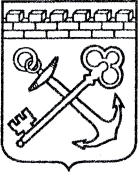 АДМИНИСТРАЦИЯ ЛЕНИНГРАДСКОЙ ОБЛАСТИКОМИТЕТ ПО КУЛЬТУРЕ ЛЕНИНГРАДСКОЙ ОБЛАСТИПРИКАЗ«___»____________2020 г.                                                         №___________________                                                                                                         г. Санкт-ПетербургОб установлении предмета охраны объекта, входящего в состав объекта культурного наследия федерального значения «Ансамбль госпитального городка», XVIII – XIX вв., расположенного 
по адресу: Ленинградская область, г. Гатчина, ул. Радищева, д. 6а В соответствии со статьями 9.1, 20, 33 Федерального закона                                        от 25 июня 2002 года № 73-ФЗ «Об объектах культурного наследия (памятниках истории и культуры) народов Российской Федерации», ст. 4 закона Ленинградской области от 25 декабря 2015 года № 140-оз «О государственной охране, сохранении, использовании и популяризации объектов культурного наследия (памятников истории и культуры) народов Российской Федерации, расположенных                               на территории Ленинградской области», п. 2.2.1. Положения о комитете по культуре Ленинградской области, утвержденного постановлением Правительства Ленинградской области от 24 октября 2017 года № 431, приказываю:Установить предмет охраны объекта, входящего в состав объекта культурного наследия федерального значения «Ансамбль госпитального городка», XVIII – XIX вв., расположенного  по адресу: Ленинградская область, г. Гатчина, 
ул. Радищева, д. 6а, принятого под государственную охрану Указом Президента Российской Федерации от 20 февраля 1995 года № 176 «Об утверждении перечня объектов исторического и культурного наследия федерального (общероссийского значения)», согласно приложению к настоящему приказу.Отделу по осуществлению полномочий Российской Федерации в сфере объектов культурного наследия департамента государственной охраны, сохранения и использования объектов культурного наследия комитета по культуре Ленинградской области обеспечить внесение соответствующих сведений в Единый государственный реестр объектов культурного наследия (памятников истории и культуры) народов Российской Федерации.Отделу взаимодействия с муниципальными образованиями, информатизации и организационной работы комитета по культуре Ленинградской области обеспечить размещение настоящего приказа на сайте комитета по культуре Ленинградской области в информационно-телекоммуникационной сети «Интернет».Контроль за исполнением настоящего приказа возложить на заместителя председателя – начальника департамента государственной охраны, сохранения 
и использования объектов культурного наследия комитета по культуре Ленинградской области. Настоящий приказ вступает в силу со дня его официального опубликования.Председатель комитета							                             В.О. ЦойСогласовано:Заместитель председателя – начальник департамента государственной охраны, сохранения и использования объектов культурного наследия комитета по культуре Ленинградской области____________________________ Г.Е. ЛазареваНачальник отдела по осуществлению полномочий Российской Федерации  департамента государственной охраны, сохранения и использования объектов культурного наследия комитета по культуре Ленинградской области_____________________________ Н.П. БольшаковаНачальник сектора судебного и административного производства комитета по культуре Ленинградской области____________________________ Ю.И. ЮрутьОзнакомлен: Начальник департамента государственной охраны, сохранения и использования объектов культурного наследия комитета по культуре Ленинградской области____________________________ Г.Е. ЛазареваНачальник отдела взаимодействия с муниципальными образованиями, информатизации                           и организационной работы комитета по культуре Ленинградской области_____________________________ Т.П. ПавловаГлавный специалист отдела по осуществлению полномочий Российской Федерации в сфере объектов культурного наследия департамента государственной охраны, сохранения                                  и использования  объектов культурного наследия комитета по культуре Ленинградской области  ____________________________ Н.И. Корнилова        Подготовлено:Главный специалист отдела по осуществлению полномочий Российской Федерации в сфере объектов культурного наследия департамента государственной охраны, сохранения                                  и использования  объектов культурного наследия комитета по культуре Ленинградской области  ____________________________ Н.И. Корнилова        Приложениек приказу комитета по культуреЛенинградской областиот «___» _____________2020 г.№ _________________________Предмет охраны объекта,
 входящего в состав объекта культурного наследия федерального значения «Ансамбль госпитального городка», XVIII – XIX вв., расположенного по адресу: Ленинградская область, г. Гатчина, ул. Радищева, д. 6а* Предмет охраны может быть уточнен при проведении дополнительных научных исследований.№ п/пВидовая принадлежностьПредмет охраныФотофиксация12341Объемно-пространственное решениеКонфигурация, местоположение,габариты одноэтажного прямоугольного в плане здания с двумя выступающими объемами наружных сходов в подвал;конфигурация (вальмовая) и габариты крыши основного объема здания включая отметку высоты конька, и выступающих объемов сходов в подвал - скатная;окрытие кровли – материал (металл)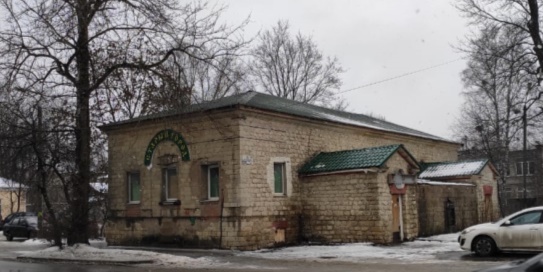 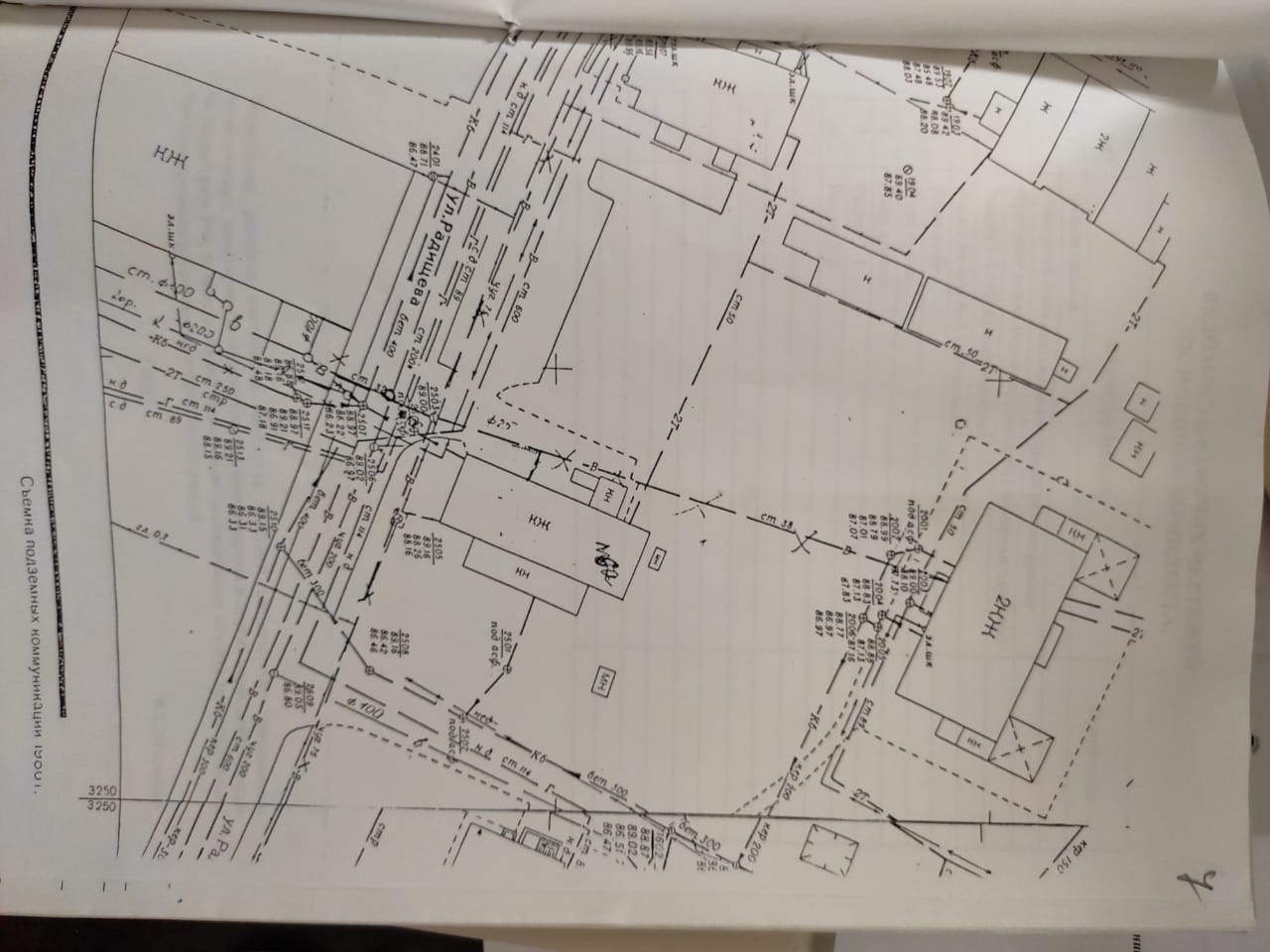 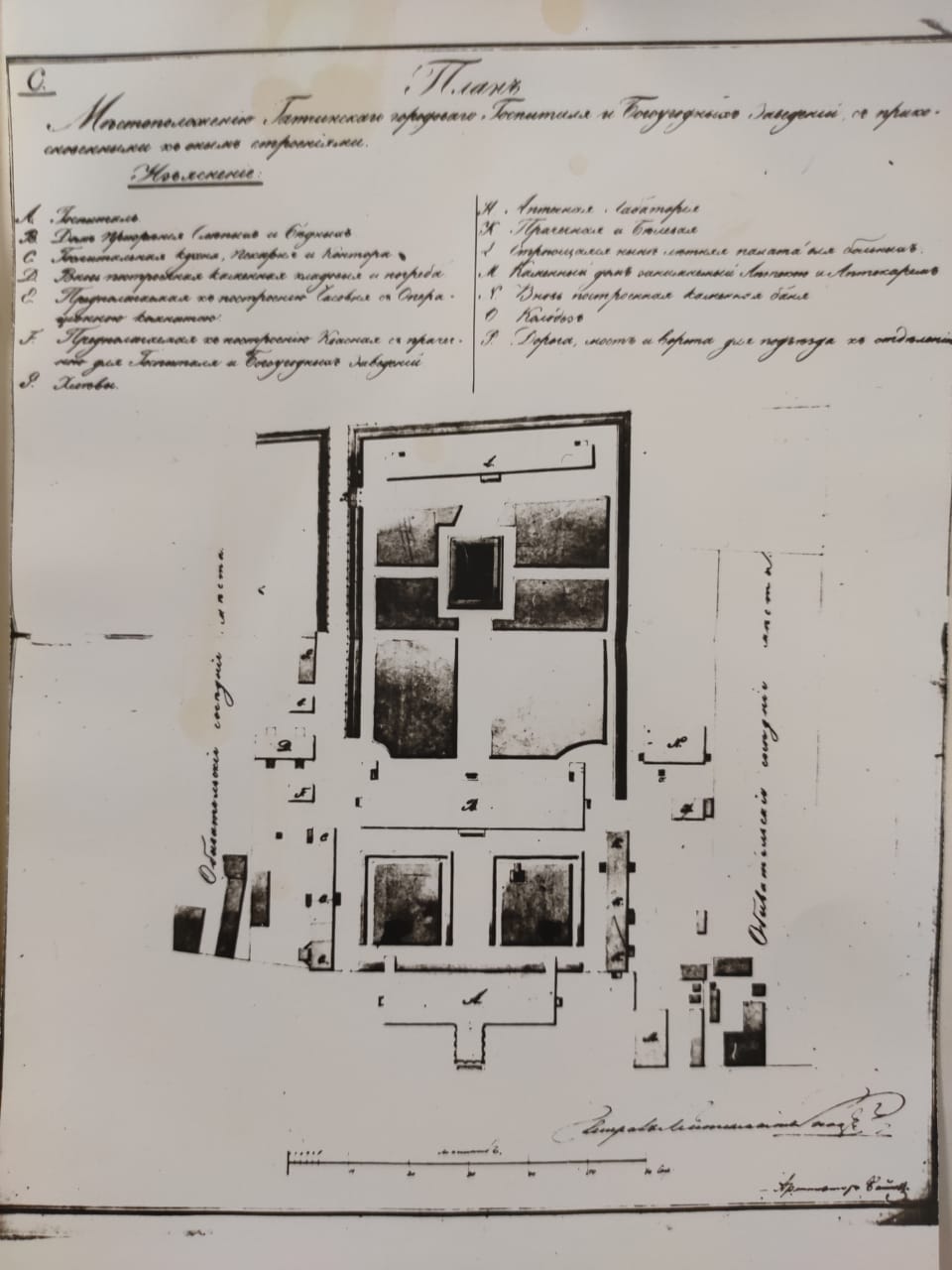 2Конструктивная система зданияисторические наружные капитальные стены (материал –известняк):исторические отметки плоского чердачного перекрытия;своды подвального помещения – кирпичные коробовые с распалубками;лестницы, ведущие в подвальное помещение – местоположение.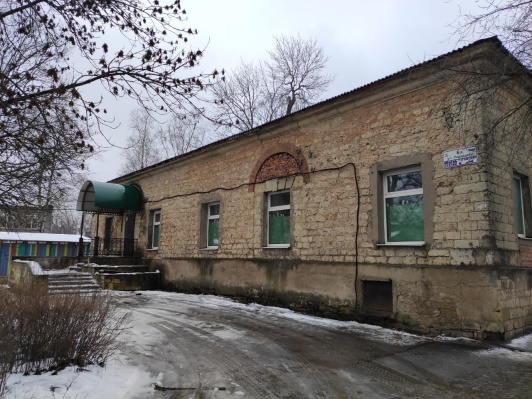 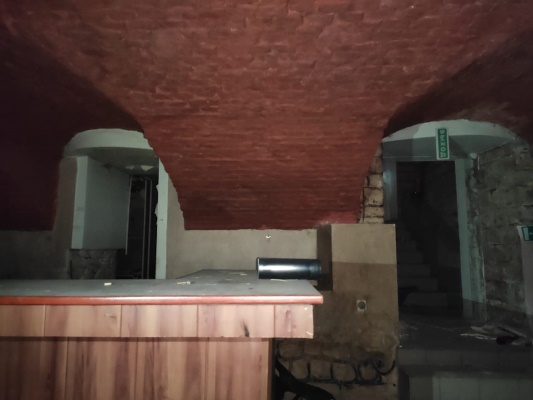 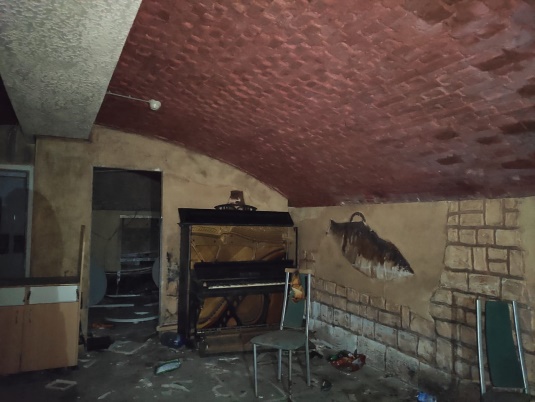 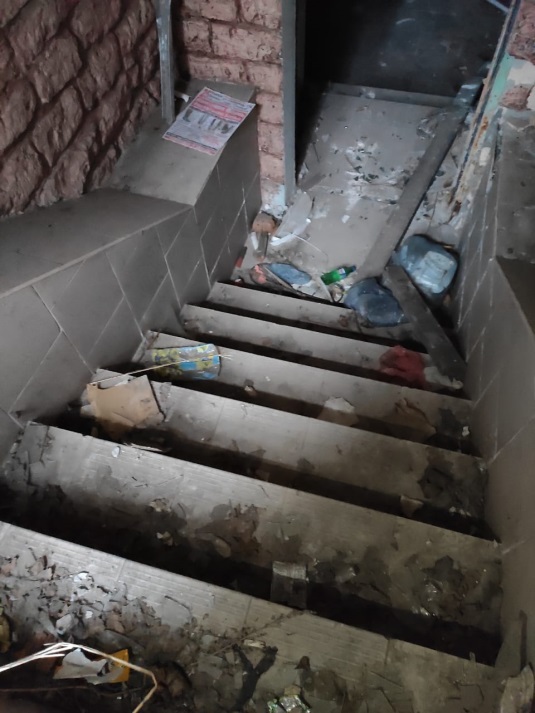 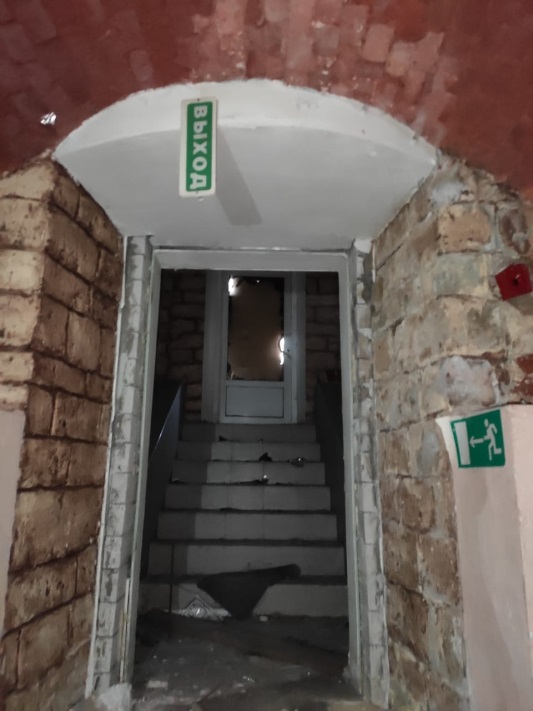 3Объемно-планировочное решениеОбъемно-планировочное решение в пределах капитальных стен в уровне первого этажа и подвального помещения4Архитектурно-художественное решениеархитектурно-художественноерешение фасадов:отделка фасадной поверхности натуральным камнем (известняк);профилированный венчающий карниз (материал – известняк), местоположение, профиль;исторические оконные проёмы в уровне цоколя: местоположение, конфигурация (прямоугольные);западный фасад:декоративное оформление проёмов: дверного и оконного (заложенного дверного) в виде стилизованных замковых камней; полуциркульной кирпичной перемычкой; выделение проемов небольшим углублением;исторические оконные проёмы: местоположение, конфигурация (прямоугольные), исторические габариты;южный фасад:декоративное оформление центрального оконного проема замковым камнем; выделение оконного проёма небольшим заглублением арочной формы;исторические оконные проёмы: местоположение, конфигурация (прямоугольные), исторические габариты;восточный фасад:оформление 2-х центральных оконных проемов клинчатыми кирпичными перемычками;местоположение, конфигурация, габариты дверных проемов наружных сходов в подвал;оформление наружных сходов в подвал: профилированный карниз в оформлении треугольного фронтона, венчающий профилированный карниз, кирпичные клинчатые перемычки наружных и внутренних дверных проемов; конфигурация и местоположение, габариты оконных проемов с клинчатой кирпичной перемычкой в уровне цоколяисторические оконные проёмы: местоположение, конфигурация (прямоугольные), исторические габариты;северный фасад:исторические оконные проёмы: местоположение, конфигурация (прямоугольные), габариты отметки высоты и габариты ширины.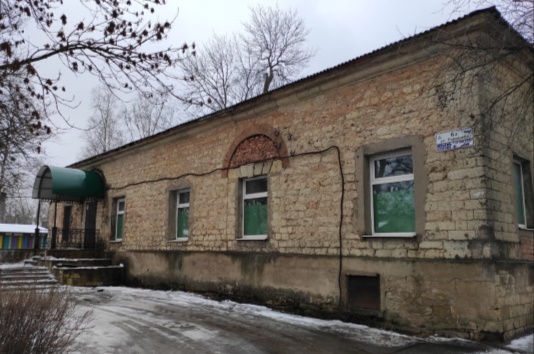 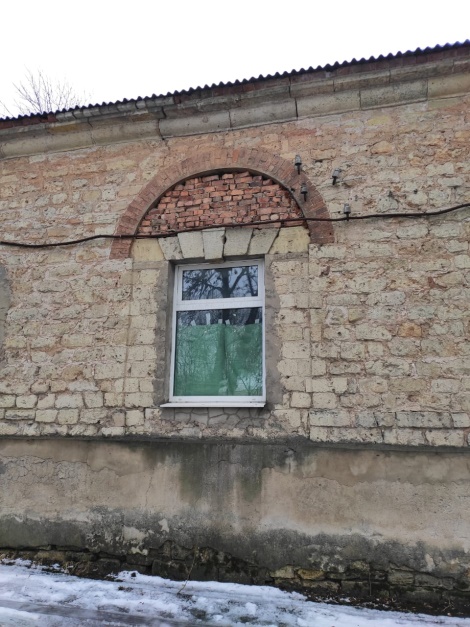 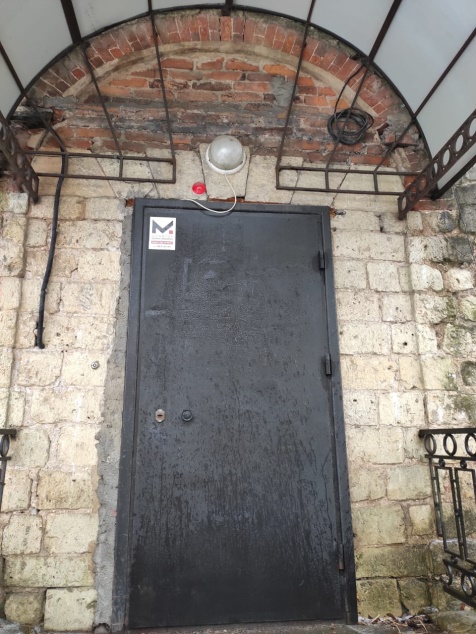 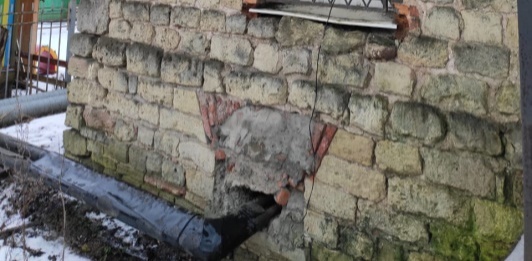 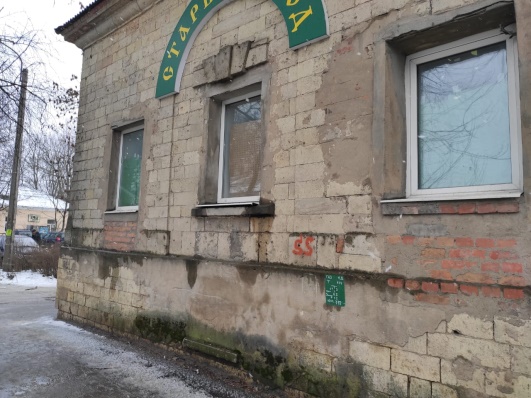 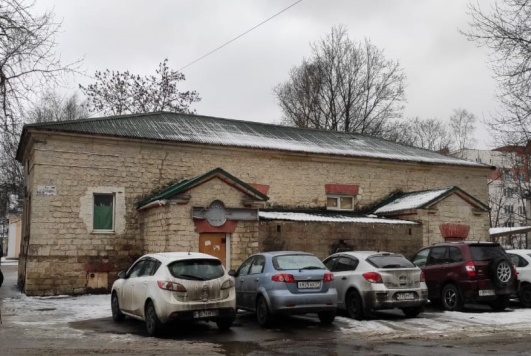 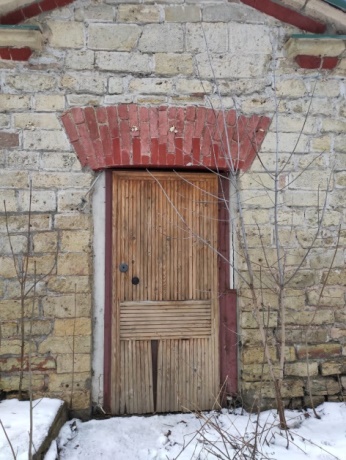 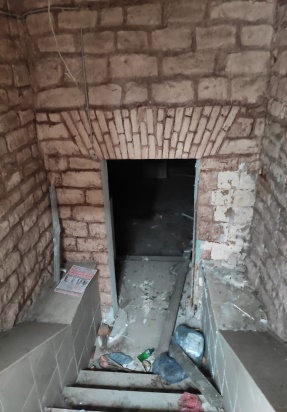 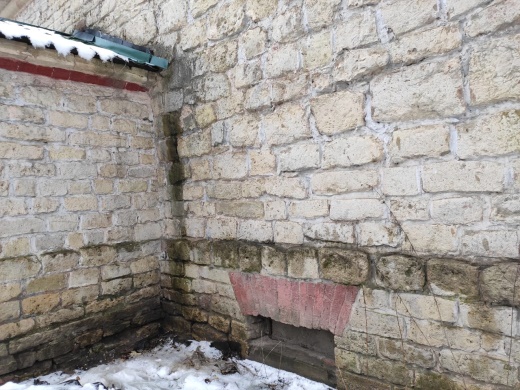 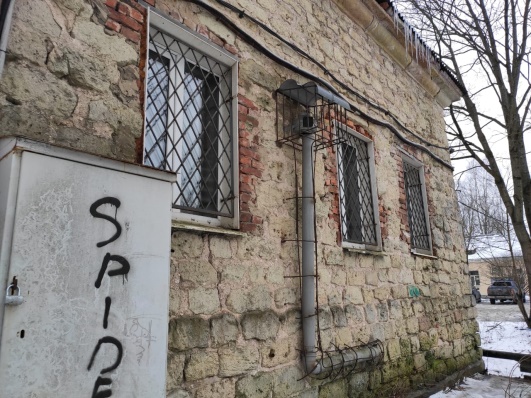 